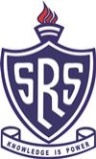 Estimados Padres y Apoderados:        	Esperando que se  encuentren muy bien junto a sus familias, comunicamos a ustedes que a partir del lunes 20 al viernes 24 de abril corresponderá a un período de vacaciones para nuestros alumnos. Solicitamos que durante esta semana los estudiantes no pierdan su rutina de estudio, dedicando tiempo a revisar todo el trabajo realizado durante estas semanas de clases On line; sus apuntes, guías, trabajos y tareas, de tal forma de empezar lo mejor posible, con ánimo y energía un nuevo período de clases  hasta que todos nuevamente nos podamos reunir en nuestro colegio. 	Con los más pequeños les recomendamos leerles cuentos, ya que además de fortalecer los vínculos familiares, estimulan el desarrollo del lenguaje, la comprensión, el vocabulario y la imaginación. También debe ser un tiempo para que los educandos puedan descansar y compartir en familia, con el fin de contribuir al bienestar físico y emocional de los alumnos, ya que la situación que estamos viviendo como humanidad sin duda les afecta. 	Las clases se retomarán el lunes 27 de abril. Les solicitamos estar atentos a cualquier información que emane de nuestra página web. 	Aprovechamos la oportunidad de agradecer una vez más  al Cuerpo Docente por el trabajo realizado, a nuestros alumnos por su desempeño y dedicación en las clases, y a los padres y apoderados por las sugerencias y la gran cantidad de  muestras de apoyo y agradecimientos que hemos recibido, las que valoramos y nos hace trabajar con más esfuerzo para vuestros hijos en estos momentos tan difíciles.Un fuerte abrazo para cada uno de ustedes, y esperando que se encuentren en excelente estado de salud, nos despedidos atentamente, Equipo DirectivoSaint Rose School